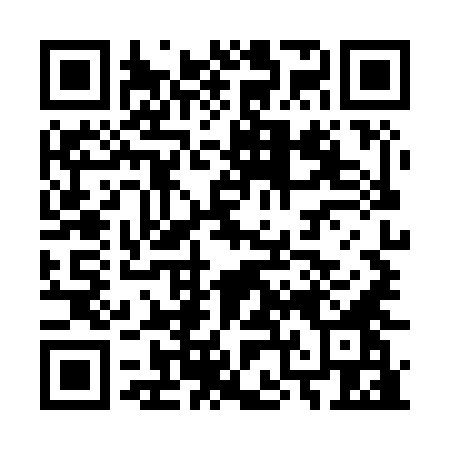 Ramadan times for Grieskirchen, AustriaMon 11 Mar 2024 - Wed 10 Apr 2024High Latitude Method: Angle Based RulePrayer Calculation Method: Muslim World LeagueAsar Calculation Method: ShafiPrayer times provided by https://www.salahtimes.comDateDayFajrSuhurSunriseDhuhrAsrIftarMaghribIsha11Mon4:414:416:2512:153:256:056:057:4312Tue4:394:396:2312:143:266:066:067:4413Wed4:374:376:2112:143:276:086:087:4614Thu4:354:356:1912:143:286:096:097:4715Fri4:334:336:1712:143:296:116:117:4916Sat4:314:316:1512:133:306:126:127:5117Sun4:284:286:1312:133:316:146:147:5218Mon4:264:266:1112:133:316:156:157:5419Tue4:244:246:0912:123:326:176:177:5620Wed4:224:226:0712:123:336:186:187:5721Thu4:194:196:0512:123:346:206:207:5922Fri4:174:176:0312:113:356:216:218:0123Sat4:154:156:0112:113:366:226:228:0224Sun4:124:125:5912:113:376:246:248:0425Mon4:104:105:5712:113:376:256:258:0626Tue4:074:075:5512:103:386:276:278:0827Wed4:054:055:5312:103:396:286:288:0928Thu4:034:035:5012:103:406:306:308:1129Fri4:004:005:4812:093:406:316:318:1330Sat3:583:585:4612:093:416:336:338:1531Sun4:554:556:441:094:427:347:349:161Mon4:534:536:421:084:437:367:369:182Tue4:504:506:401:084:437:377:379:203Wed4:484:486:381:084:447:387:389:224Thu4:454:456:361:084:457:407:409:245Fri4:434:436:341:074:467:417:419:266Sat4:404:406:321:074:467:437:439:287Sun4:384:386:301:074:477:447:449:308Mon4:354:356:281:064:487:467:469:329Tue4:334:336:261:064:487:477:479:3310Wed4:304:306:241:064:497:497:499:35